Holiday Menu Advance Order Form 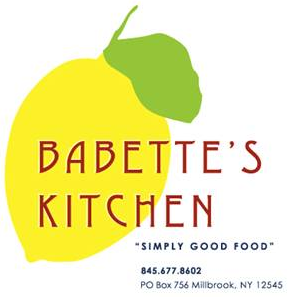 Orders must be placed by Friday, December 16thPick-Ups can be scheduled for Friday, December 23rd or Saturday, December 24th     We will be closed December 25th ,26th & 27th.  Have a wonderful Holiday.  Please indicate in the first column the quantity of each item that you would like to order.Name: _______________________________________           Phone number: _________________________________Pick-up day and time:      Friday, December 23rd  10am    11am    12pm    1pm    2pmSaturday, December 24th  10am    11am    12pm    1pm    2pmQuantityUnitMenu ItemPricequartBeef Bourguignon (Serves 2-3)$40serves2 - 4Butternut Squash & Kale Lasagna$30serves6 - 9Butternut Squash & Kale Lasagna$85quartCorn Pudding$20eachBaguettes$4.50eachQuiche Lorraine$28eachVeggie Quiche$28UnitMenu ItemPriceeachLemon Cranberry Tart$32eachChocolate Torte (GF)$35eachApple Pie$32eachHoliday Cookie Platter$40eachBourbon Pecan Tart$38eachCroissants$4eachChocolate Croissants$4eachCherry Scones$5eachBlueberry Muffins$3.50eachGluten Free Cherry Scone$5